ZADANIA DO WYKONANIA DLA GRUPY IV – 26.03.2020Cel operacyjny – dziecko liczy w zakresie 9.Zabawy matematyczne – Liczymy do dziewięciu.Ćwiczenia w liczeniu w zakresie 8.•                                                                                 Rodzic rozkłada na podłodze osiem kartek – gniazd. Na każdej kartce narysowane są duże kropki od 1 do 8. Przy dźwiękach muzyki  dziecko tańczy. Na przerwę                            w muzyce rodzic klaszcze w ręce i podaje hasło: Ptaszki do gniazd! Dziecko staje przed kartką  – gniazdem, na którym znajduje się kartonik z taka ilością kropek ile razy rodzic klasnął w ręce.   Rodzic układa 8 zabawek ( lub inne przedmioty) i pyta dziecko:− W jakiej kolejności ułożyłem zabawki ? (Np. pierwsza jest lalka, drugi jest miś, trzecia... itd.).                                                                                                                                                                            − Ile  jest  zabawek ?                                                                                                                                          − Która z kolei jest ostatnia zabawka, licząc od prawej strony?                                                              − Policz zaczynając od prawej strony.                                                                                                                                     – Teraz policz zaczynając do lewej strony.                                                                                                             – Czy zmieni się liczba zabawek, jeśli zaczniemy liczyć z lewej strony?                                                             - Który z kolei jest pajac? Itd.  3. Liczenie w zakresie 9.• Porównywanie liczebności zbiorów. Zbiory równoliczne. Rodzic  kładzie na jednym talerzu łyżki, a na drugim widelce.                                                                        - W którym talerzu jest więcej sztućców?                                                                                                                 – Jak to sprawdzić?  (Np. połączyć łyżkę z widelcem, policzyć widelce i łyżki). Dokładamy po jednym sztućcu lub zabieramy. Dziecko porównuje i odpowiada na pytanie rodzica np. O ile mniej?, O ile więcej?Wyróżnianie zbiorów 9- elementowych.Rodzic przygotowuje 9 zabawekNależy przeprowadzać podobne ćwiczenia jak te z 8 zabawkami. Dziecko  przelicza je głośno, używając liczebników – głównych i porządkowych. Pokazuje dziewięć palców, układa 9 talerzy itp.Karta pracy, cz. 3, s. 40. Liczenie rysunków kropel. Rysowanie w polach pod nimi odpowiedniej liczby kropek, a potem ich dodawanie.Zabawa ruchowa  „Motyle i kwiaty”Rodzic -  kwiat siedzi na dywanie . Dziecko – motyl porusza się w rytmie np. piosenki. Na przerwę w muzyce „motyl” siada obok kwiatka.Cel operacyjny- dziecko wykonuje pracę plastyczna na określony tematWiosenny obrazekWiosna tuż-tuż – rysunek uzupełniony wycinanką.Słuchanie wiersza  Wiosna. Wszędobylskie gołębie dowiedziały się pierwsze, że już przyszła wiosna, a z nią dni najpiękniejsze. Zieleni się wszystko, do gniazd wróciły bociany,                                                                                            będą tańczyć motyle nad złotymi jaskrami.                                                                                       Słońce mocniej już świeci, ptaszek głośno zaśpiewa,                                                                        bo to wiosna radosna takie szczęście rozsiewa.2.Rozmowa na temat wiersza.                                                                                                                              − O czym dowiedziały się gołębie?                                                                                                                − Jak wygląda ta wiosna w przyrodzie?Zabawa ruchowa „Taniec motylka” – dziecko tańczy do muzyki .3. Zapoznanie ze sposobem wykonania pracy. Dziecko rysuje las, łąkę lub inne miejsce – z zaznaczeniem oznak wiosny. Rysunek można  uzupełniać wycinanką ( np. nakleić wycięte z gazety kwiaty, drzewa, ptaki).                                                                                                        4. Wykonanie prac przez dzieci.Pozdrawiam – wychowawca Ewa J.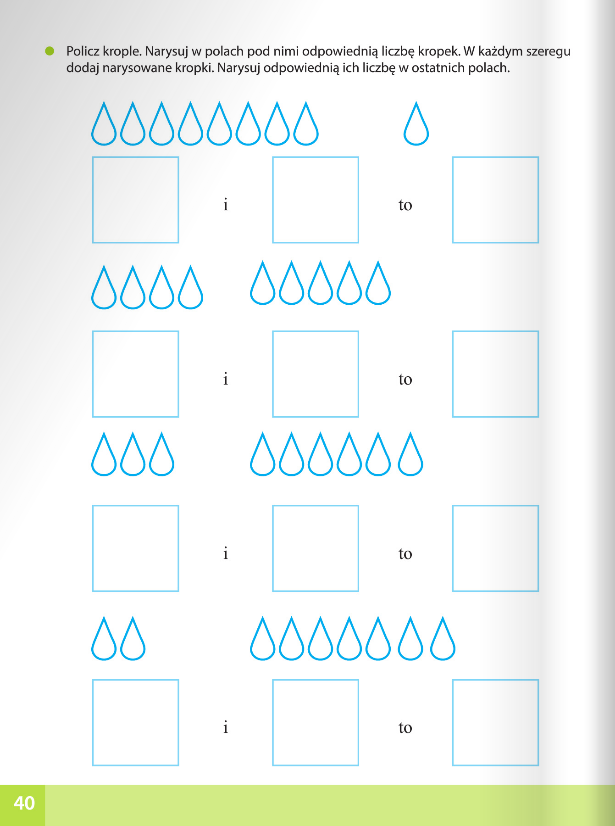 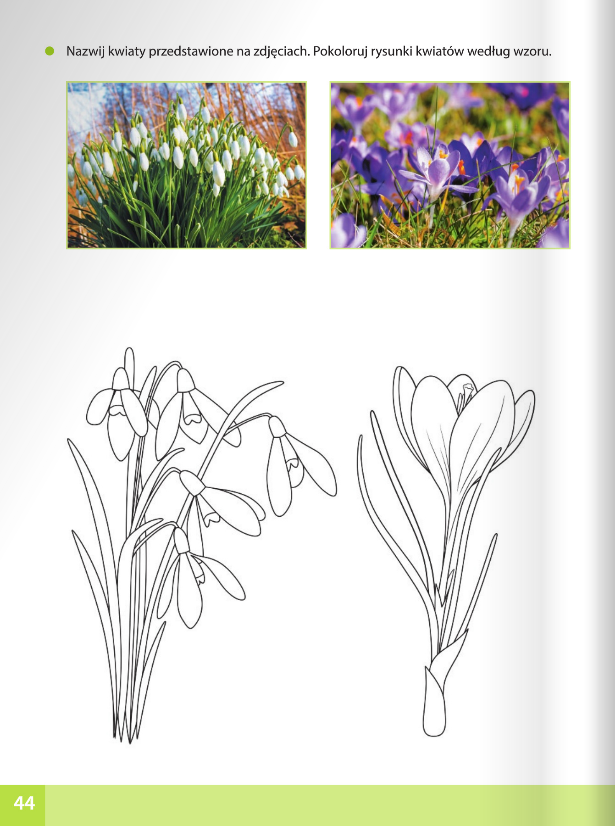 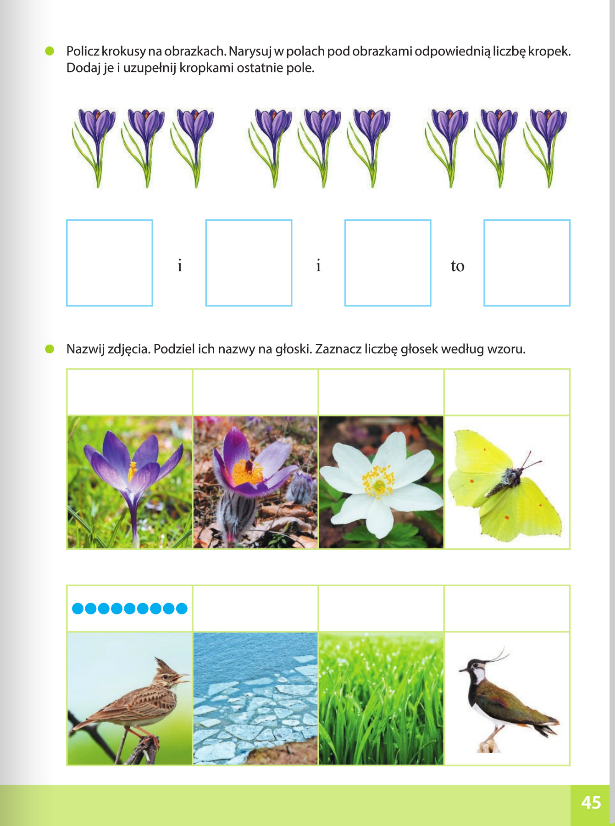 